課題五  明朝的國力象徵行程A：雄關萬里：長城一、瀏覽行程A，在橫線上填寫代表答案的字母，完成以下思維導圖。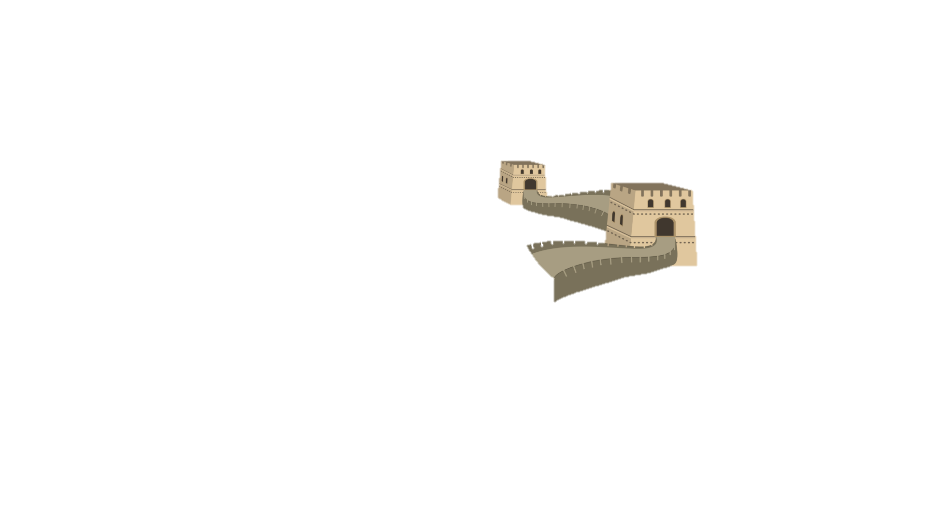 行程B：宏麗規整的明代北京城二、瀏覽行程B，以下分別是明代北京城的甚麼建築物？按照以下描述，選擇適當的答案，填寫在空格內。三、瀏覽行程B，故宮的規劃體現了怎樣的思想？在括號內圈出答案。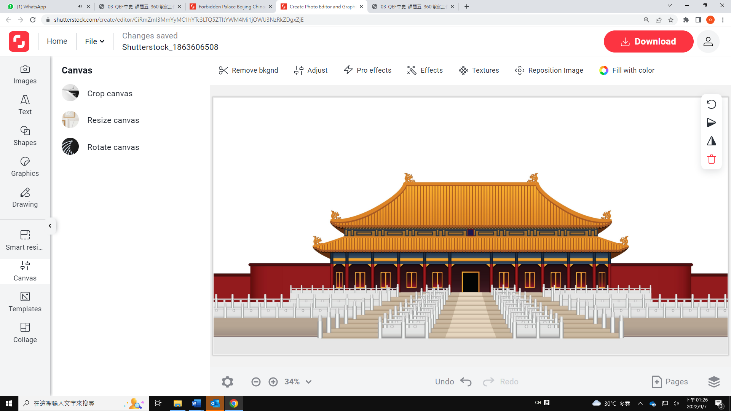  考察地點連結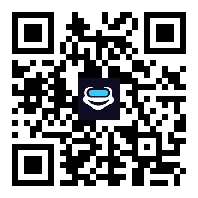     https://e05zipc1x.wasee.com/wt/e05zipc1x考察地點連結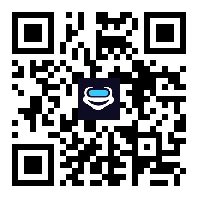    https://e055ndk4z.wasee.com/wt/e055ndk4z建築物名稱描述俗稱「金鑾殿」，是紫禁城內規模最大、等級最高的宮殿。又稱筒子河，是紫禁城的第一道防線，用作保衞四面城垣。北京內城九門中唯一開有門洞的箭樓，專供皇帝通行。作為外城的正門，建於嘉靖三十二年（1553年），寓意「永遠安定」。明代宮城的正門，以紅牆黃瓦為特徵，代表皇室的尊貴威嚴。從明永樂帝到清康熙帝，這裏一直是皇帝的寢宮。